REQUERIMENTO Nº 569/2015Requer Voto de Pesar pelo falecimento da SRA. MARIA ODETTE PIGATTO AZANHA, ocorrido recentemente. Senhor Presidente, Nos termos do Art. 102, Inciso IV, do Regimento Interno desta Casa de Leis, requeiro a Vossa Excelência que se digne a registrar nos anais desta Casa de Leis voto de profundo pesar pelo falecimento da Sra. Maria Odette Pigatto Azanha, ocorrido no último dia 26 de abril. Requeiro, ainda, que desta manifestação seja dada ciência aos seus familiares, encaminhando cópia do presente à Rua Ezequiel Belton Pyles, 104, Vila Mac-Knight, nesta cidade.Justificativa:A Sra. Maria Odette Pigatto Azanha tinha apenas 85 anos de idade e era casada com Naor Azanha e deixou os filhos José dos Santos e Telma Regina.Benquista por todos os familiares e amigos, seu passamento causou grande consternação e saudades; todavia, sua memória há de ser cultuada por todos que em vida a amaram.Que Deus esteja presente nesse momento de separação e dor, para lhes dar força e consolo.É, pois, este o Voto, através da Câmara de Vereadores, em homenagem póstuma e em sinal de solidariedade.                    Plenário “Dr. Tancredo Neves”, 27 de abril de 2015. José Antonio FerreiraDr. José                                              -vereador-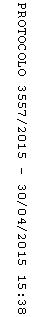 